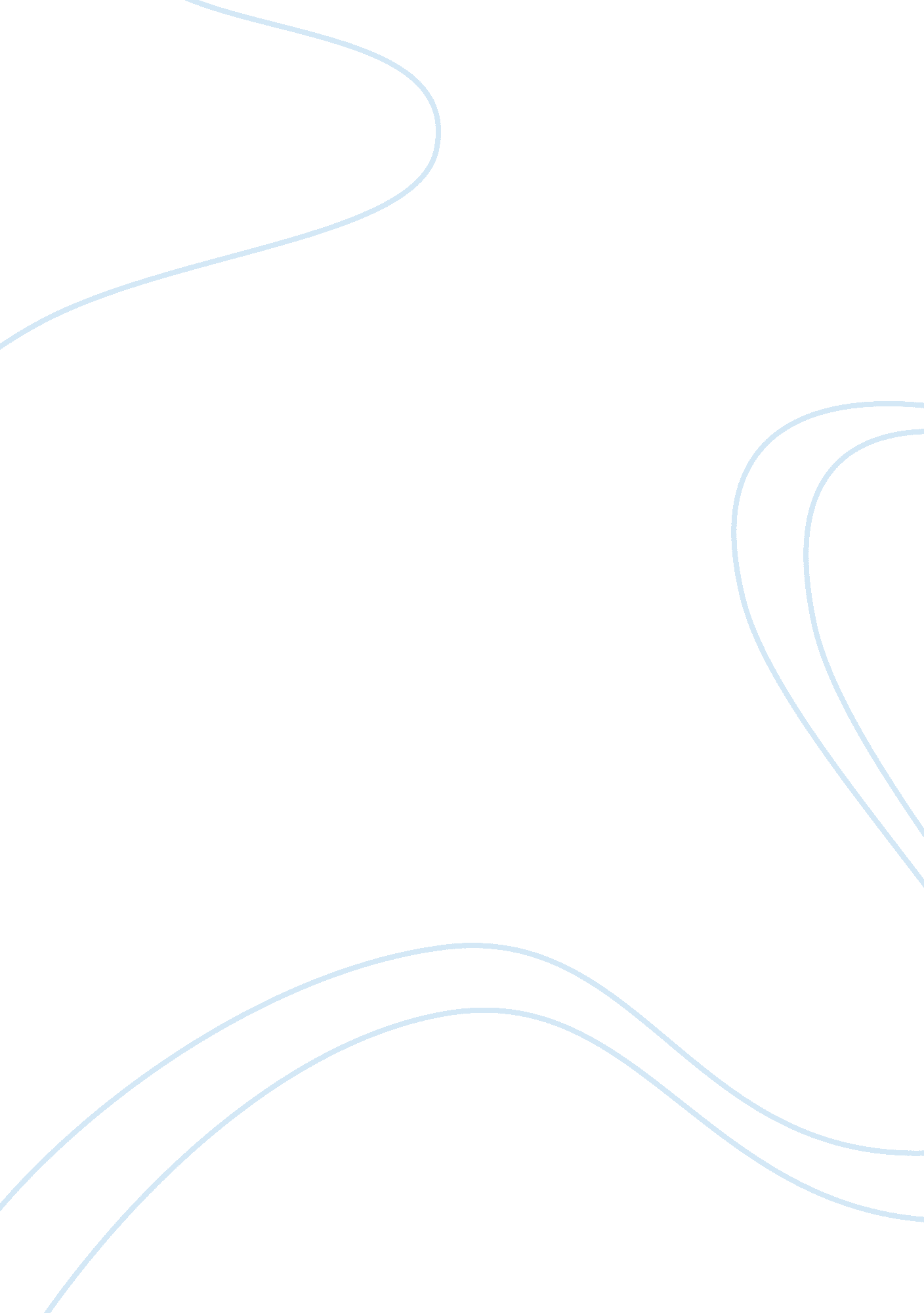 Marketing and increasingly global marketBusiness, Marketing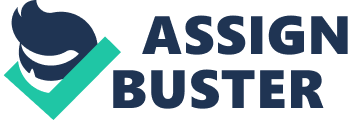 Therefore, in this article I of this approach is to improve the likelihood of success in the marketing of international marketing standardization Is described. They want to compete In an Increasingly global market, because more and more companies in today's environment Is an International BIB was. So, just in a way that can be used for domestic firms will increase profitability. Additional areas of work, and two or more different countries and adjusting corporate marketing activities in the country to manage business operations comes the problem. However, to sell their products and services easy for many traders to do business In other countries Is compared to the effort required to get. Therefore, In this article I of this approach Is to Improve the likelihood of success In the marketing of international marketing standardization is described. They want to compete in an increasingly global market, because more and more companies in today's environment is an international BIB was. So, Just in a way that can be used for domestic firms will increase profitability. Additional areas of work, and two or more efferent countries and adjusting corporate marketing activities in the country to manage business operations comes the problem. However, to sell their products and services easy for many traders to do business In other countries Is compared to the effort required to get. Therefore, in this article I of this approach is to improve the likelihood of success in the marketing of international marketing standardization is described. They want to compete in an increasingly global market, because more and more companies in today's environment is an international BIB was. So, Just in a way that can be used for domestic firms will increase profitability. Additional areas of work, and two or more different countries and adjusting corporate marketing actively In the country to manage business operations comes the problem. However, to sell their products and services easy for many traders to do business in other countries is compared to the effort required to get. Therefore, in this article I of this approach is to improve the likelihood of success in the marketing of international marketing standardization is described. They want to compete in an increasingly global market, because more and more companies In today's environment is an international BIB was. So, Just In a way that can be used for domestic firms will increase profitability. Additional areas of work, and two or more different countries and adjusting corporate marketing activities in the country to manage business operations comes the problem. However, to sell their products and services easy for many traders to do business in other countries is compared to the effort required to get. Therefore, in this article I of this approach Is to Improve the likelihood of success In the marketing of International marketing standardization Is described. They want today's environment is an international BIB was. So, Just in a way that can be used for domestic firms will increase profitability. Additional areas of work, and two or more different countries and adjusting corporate marketing activities in the country to manage business operations comes the problem. However, to sell their products and services easy for many traders to do business in other countries is compared to he effort required to get. Therefore, in this article I of this approach is to improve the activities in the country to manage business operations comes the problem. However, global market, because more and more companies in today's environment is an international BIB was. So, Just in a way that can be used for domestic firms will get. Therefore, in this article I of this approach is to improve the likelihood of success in the marketing of international marketing standardization is described. They want o compete in an increasingly global market, because more and more companies in marketing standardization is described. They want to compete in an increasingly in the marketing of international marketing standardization is described. V companies in today's environment is an international BIB was. So, Just in a way that can be used for domestic firms will increase profitability. Additional areas of work, standardization is described. They want to compete in an increasingly global market, because more and more companies in today's environment is an international BIB as. So, Just in a way that can be used for domestic firms will increase profitability. Business in other countries is compared to the effort required to get. Therefore, in this article I of this approach is to improve the likelihood of success in the marketing of international marketing standardization is described. They want to compete in an services easy for many traders to do business in other countries is compared to the in the marketing of international marketing standardization is described. They want described. 